DUOMENŲ TEIKIMOSUTARČIŲ IR TEISIŲ SUVARŽYMŲ REGISTRUI JURIDINIAMS ASMENIMS SUTARTIS 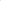 Nr.Valstybės įmonė Registrų centras (toliau – Gavėjas), , veikiančios pagal 2019 m. rugpjūčio 19 d. valstybės įmonės Registrų centro generalinio direktoriaus įsakymą Nr. VE-398 (1.3 E) ,,Dėl pavedimo pasirašyti sutartis‘‘, ir , atstovaujamas (-a) , veikiančio (-ios) pagal , toliau kiekvienas (-a) atskirai vadinamas (-a) Šalimi, o kartu vadinami (-os) Šalimis, sudarė šią Duomenų teikimo Sutarčių ir teisių suvaržymų registrui elektroniniu būdu sutartį (toliau – Sutartis).I SKYRIUSSUTARTIES DALYKAS	1. Teikėjas, naudodamasis Duomenų teikimo ir tvarkymo elektroninių paslaugų programa „TURTAS“ (toliau – programa „TURTAS“), teisės aktų nustatyta tvarka Sutarčių ir teisių suvaržymų registrui elektroniniu būdu teikia duomenis apie Sutarčių ir teisių suvaržymų registro nuostatų, patvirtintų Lietuvos Respublikos Vyriausybės 2021 m. birželio 9 d. nutarimu Nr. 432 „Dėl Sutarčių registro reorganizavimo ir Sutarčių ir teisių suvaržymų registro nuostatų patvirtinimo“ (toliau – Sutarčių ir teisių suvaržymų registro nuostatai), 13.3  ̶  13.6 papunkčiuose nurodytus Registro objektus (toliau  ̶  Duomenys), o Gavėjas, gavęs Duomenis elektroniniu būdu, atlieka Sutarčių ir teisių suvaržymų registro nuostatuose nustatytus veiksmus.II SKYRIUSDUOMENŲ TEIKIMO IR GAVIMO TEISINIS PAGRINDAS	2. Duomenys teikiami vadovaujantis:	2.1. 2016 m. balandžio 27 d. Europos Parlamento ir Tarybos reglamento (ES) 2016/679 dėl fizinių asmenų apsaugos tvarkant asmens duomenis ir dėl laisvo tokių duomenų judėjimo ir kuriuo panaikinama Direktyva 95/46/EB, 6 straipsnio 1 dalies  punktu (-ais);	2.2. Lietuvos Respublikos civilinio kodekso 1.75 straipsnio 1 ir 2 dalimis, 6.411 straipsnio 2 dalimi, 6.417 straipsnio 2 dalimi, 6.572 straipsniu;	2.3. Sutarčių ir teisių suvaržymų registro nuostatų 20.7 papunkčiu ir 21 punktu;	3. Duomenys gaunami vadovaujantis:	3.1. Reglamento (ES) 2016/679 6 straipsnio 1 dalies c punktu;	3.2. Lietuvos Respublikos sutarčių ir teisių suvaržymų registro įstatymo 2 straipsnio 2 dalimi;3.3. Sutarčių ir teisių suvaržymų registro nuostatų 2, 4, 8 punktais ir 11.6 papunkčiu.III SKYRIUSDUOMENŲ NAUDOJIMO TIKSLAS4. Gavėjas, būdamas Sutarčių ir teisių suvaržymų registro tvarkytoju, Duomenis Sutarčių ir teisių suvaržymų registre tvarko Sutarčių ir teisių suvaržymų registre įregistruotų sutarčių šalių asmenų tapatybės nustatymo, Sutarčių ir teisių suvaržymų registro nuostatų 13.3  ̶ 13.6 papunkčiuose nurodytų Registro objektų registravimo, apskaitos ir Duomenų teikimo tikslais.IV SKYRIUSDUOMENŲ SAUGUMAS, TEIKIMO IR NAUDOJIMO TVARKA5. Gavėjas įsipareigoja:5.1. gautus Duomenis naudoti tik Sutarties 4 punkte numatytam Duomenų naudojimo tikslui;5.2. pasirašius Sutartį, per 3 darbo dienas suteikti Teikėjo paskirtiems asmenims, nurodytiems Sutarties priede „Teikėjo paskirtų asmenų sąrašas“, prieigą prie programos „TURTAS“;5.3. suteikti Teikėjo paskirtiems asmenims teisę per programą „TURTAS“ teikti Sutarčių ir teisių suvaržymų registrui Sutarties 1 punkte nurodytus Duomenis elektroniniu būdu;5.4. gavęs rašytinį Teikėjo prašymą ir užpildytą bei pasirašytą papildomą Sutarties priedą „Teikėjo paskirtų asmenų sąrašas“, kuriame Teikėjas nurodo tik papildomai paskirtus asmenis, per 3 darbo dienas suteikti papildomai Teikėjo paskirtiems asmenims prieigą prie programos „TURTAS“;5.5. gavęs Teikėjo rašytinį prašymą sustabdyti ar panaikinti Teikėjo paskirtiems asmenims suteiktą prieigą prie programos „TURTAS“, nedelsdamas sustabdyti ar panaikinti Teikėjo paskirto asmens turimą prieigą prie programos „TURTAS“;5.6. gavęs Duomenis elektroniniu būdu, atlikti Sutarčių ir teisių suvaržymų registro nuostatuose nustatytus veiksmus nustatyta tvarka;5.7. Teikėjo pateiktus asmens duomenis naudoti Teikėjo vartotojui (-ams) identifikuoti Gavėjo vartotojų identifikacinėje sistemoje, Sutarties vykdymo tikslais. Teikėjo pateiktus asmens duomenis saugoti 10 (dešimt) metų po Sutarties pasibaigimo; 5.8. konsultuoti Teikėją ir Teikėjo paskirtus asmenis Duomenų teikimo Sutarčių ir teisių suvaržymų registrui elektroniniu būdu klausimais;5.9. užtikrinti programos „TURTAS“ veikimą, kai Teikėjo paskirtų asmenų kompiuterinėse darbo vietose yra ši programinė įranga: Mozilla Firefox, Edge  arba Google Chrome su JavaScript palaikymu, kurių versijos yra arba naujausios, arba atsilieka ne daugiau kaip per 2 versijas; 5.10. užtikrinti Sutartimi gaunamų Duomenų saugą, vadovaudamasis Valstybės įmonės Registrų centro tvarkomų registrų ir informacinių sistemų duomenų saugos nuostatais, patvirtintais Lietuvos Respublikos teisingumo ministro 2017 m. gegužės 22 d. įsakymu Nr. 1R-132 „Dėl Valstybės įmonės Registrų centro tvarkomų registrų ir informacinių sistemų duomenų saugos nuostatų patvirtinimo“ ir kitais Sutarčių ir teisių suvaržymų registro nuostatuose nurodytais duomenų saugą reglamentuojančiais teisės aktais, nuo jų gavimo momento;   5.11. užtikrinti, kad Gavėjo darbuotojai, kurie tvarko asmens duomenis, yra pasirašytinai supažindinti su pareiga saugoti asmens duomenų paslaptį ir yra įsipareigoję užtikrinti asmens duomenų konfidencialumą;5.12. laikytis Sutartyje numatytų Duomenų naudojimo sąlygų ir tvarkos, tinkamai, kokybiškai ir laiku vykdyti įsipareigojimus, numatytus Sutartyje ir kituose Lietuvos Respublikoje galiojančiuose teisės aktuose.6. Teikėjas įsipareigoja:6.1. Gavėjui teikti Duomenis Lietuvos Respublikoje galiojančių teisės aktų ir Sutarties nustatyta tvarka ir sąlygomis;6.2. apmokėti Gavėjui už Duomenų registravimą Sutarčių ir teisių suvaržymų registre Sutarties V skyriuje „Apmokėjimas ir atsiskaitymo tvarka“ nustatyta tvarka;6.3. jungtis prie programos „TURTAS“ per universalią elektroninio identifikavimo platformą iPasas adresu https://www.ipasas.lt/ elektroninio autentifikavimo paslaugos priemonėmis (mobiliuoju elektroniniu parašu, kriptografine USB laikmena, lustine kortele ar kitomis priemonėmis, nurodytomis interneto svetainėje https://www.ipasas.lt/). Teikėjo paskirti asmenys turi pasirinkti norimą autentifikavimosi būdą ir vadovautis tolimesniais nurodymais, kurie priklauso nuo pasirinkto autentifikavimosi būdo. Sėkmingai autentifikavus, suteikiama teisė dirbti su programa „TURTAS“;6.4. užtikrinti, kad Teikėjo paskirti asmenys suteikta prieiga prie programos „TURTAS“ naudotųsi asmeniškai ir ji nebūtų perduota ar kitaip perleista tretiesiems asmenims;6.5. nedelsiant pranešti Gavėjui apie Teikėjo paskirto asmens elektroninio autentifikavimo paslaugos priemonių praradimą ar kitas aplinkybes, dėl kurių autentifikavimo paslaugos priemonėmis gali pasinaudoti tretieji asmenys;6.6. nedelsiant pranešti Gavėjui apie Teikėjo paskirtam asmeniui automatiškai sustabdytas prieigos teises prie programos „TURTAS“;6.7. nedelsiant informuoti Gavėją apie Sutarties priede „Teikėjo paskirtų asmenų sąrašas“ ir jo skiltyje „Asmuo (asmenys), kuriam (-iems) suteikiama teisė peržiūrėti sąskaitas faktūras“ nurodytų asmenų pasikeitimus;6.8. raštu informuoti Gavėją apie Teikėjo paskirtų asmenų įgaliojimų pasibaigimą, likus ne mažiau kaip 3 darbo dienoms iki Teikėjo paskirtų asmenų įgaliojimų pabaigos;6.9. per 5 darbo dienas raštu informuoti apie adreso ir kitų duomenų, nurodytų šioje Sutartyje, pasikeitimą;6.10. užtikrinti, kad Teikėjo paskirti asmenys tvarkytų fizinių asmenų duomenis vadovaudamiesi Reglamentu (ES) 2016/679, Lietuvos Respublikos asmens duomenų teisinės apsaugos įstatymo, kitų asmens duomenų apsaugą reglamentuojančių teisės aktų nuostatomis;6.11. Sutarčių ir teisių suvaržymų registro nuostatų V skyriaus „Registro duomenų taisymas“ nustatyta tvarka informuoti Gavėją apie jam perduotų neteisingų, neišsamių ar netikslių Duomenų ištaisymą ir pateikti teisingus Duomenis;6.12. Įvykus asmens duomenų saugumo pažeidimui, Gavėjo prašymu, padėti nustatyti pažeidimo pobūdį, priežastis bei teikti kitą informaciją, numatytą Reglamento (ES) 2016/679 33 straipsnio 2 dalyje, kiek tai susiję su Sutartyje numatytų Duomenų teikimu; 6.13. tinkamai, kokybiškai ir laiku vykdyti įsipareigojimus, numatytus Sutartyje ir kituose Lietuvos Respublikoje galiojančiuose teisės aktuose.7. Sustabdžius Teikėjo veiklą, Gavėjas panaikina Teikėjo paskirtiems asmenims suteiktas teises naudotis programa „TURTAS“.8. Apie programos „TURTAS“ veikimo, Duomenų teikimo nesklandumus Teikėjas ar jo paskirti asmenys informuoja Gavėją tel. (8 5) 268 8262 arba per Gavėjo interneto svetainę https://info.registrucentras.lt/.9. Teikėjas kiekvienu konkrečiu atveju prisiima atsakomybę už Teikėjo paskirtų asmenų per „TURTAS“ programą Sutarčių ir teisių suvaržymų registrui perduotų Duomenų teisingumą ir išsamumą.10. Teikėjui arba jo paskirtam asmeniui pranešus apie prarastas Teikėjo paskirto asmens elektroninio autentifikavimo paslaugos priemones ir (arba) galimą jų konfidencialumo pažeidimą, Gavėjas, patikrinęs Teikėjo paskirto asmens tapatybę (tikrinamas vardas, pavardė ir kiti asmenį apibūdinantys duomenys, įregistruoti Gavėjo sistemoje), nedelsdamas sustabdo atitinkamas Teikėjo paskirto asmens prieigos teises. Prieigos teisė Teikėjo paskirtiems asmenims atnaujinama ar suteikiama iš naujo tik gavus ir įvertinus rašytinį Teikėjo prašymą.11. Teikėjo rašytiniai prašymai suteikti, atnaujinti ar panaikinti Teikėjo paskirtiems asmenims prieigos teises prie programos „TURTAS“, taip pat (-i) Sutarties priedas (-ai) „Teikėjo paskirtų asmenų sąrašas“ ir (ar) jo dalis „Asmuo (asmenys), kuriam (-iems) suteikiama teisė peržiūrėti sąskaitas faktūras“ gali būti pateikti asmeniškai, atsiųsti paštu ar pateikti elektroniniu būdu, kai pasirašyti saugiu elektroniniu parašu, atitinkančiu Lietuvos Respublikos elektroninės atpažinties ir elektroninių operacijų patikimumo užtikrinimo paslaugų įstatyme nustatytus reikalavimus.V SKYRIUSAPMOKĖJIMAS IR ATSISKAITYMO TVARKA12. Duomenys Sutarčių ir teisių suvaržymų registre registruojami atlygintinai. Atlyginimas už Duomenų registravimą Sutarčių ir teisių suvaržymų registre yra nustatytas:12.1. Lietuvos Respublikos valstybės informacinių išteklių valdymo įstatymo 25 straipsnio 3 dalimi;12.2. Lietuvos Respublikos Vyriausybės 2020 m. liepos 8 d. nutarimu Nr. 763 „Dėl Atlyginimo už valstybės įmonės Registrų centro tvarkomų registrų objektų registravimą, šių registrų ir Nekilnojamojo turto kadastro duomenų, informacijos, dokumentų ir (ar) jų kopijų tvarkymą dydžių sąrašo patvirtinimo“ (toliau  ̶  Nutarimas). Pasikeitus Nutarimui ir nustačius naujus įkainius (ar įsigaliojus naujiems teisės aktams, reglamentuojantiems atlyginimo dydžius), Teikėjas įsipareigoja mokėti Gavėjui vadovaujantis galiojančių teisės aktų nuostatomis, t. y. už Sutarčių ir teisių suvaržymų registro objektų registravimą Sutarčių ir teisių suvaržymų registre mokėti pagal pakeistus (ar nustatytus naujus) atlyginimo dydžius. 12.3. Sutarčių ir teisių suvaržymų registro nuostatų 75 punktu;13. Kiekvieno einamo mėnesio pradžioje PVM sąskaitos faktūros už praėjusį mėnesį įregistruotus Duomenis skelbiamos Gavėjo interneto puslapyje https://www.registrucentras.lt/usr/sf.php, paštu nesiunčiamos. Apie PVM sąskaitos faktūros paskelbimą nurodytame interneto puslapyje elektroniniu paštu informuojami asmenys, kuriems suteikiama teisė peržiūrėti PVM sąskaitas faktūras, nurodyti Sutarties priedo „Teikėjo paskirtų asmenų sąrašas“ skiltyje „Asmuo (asmenys), kuriam (-iems) suteikiama teisė peržiūrėti sąskaitas faktūras“. 14. Teikėjas PVM sąskaitą faktūrą turi apmokėti per 14 (keturiolika) dienų nuo jos paskelbimo Gavėjo interneto puslapyje dienos.15. Teikėjui per 30 (trisdešimt) kalendorinių dienų nuo PVM sąskaitos faktūros paskelbimo dienos neapmokėjus PVM sąskaitos faktūros, Gavėjas turi teisę be atskiro įspėjimo sustabdyti teisę teikti duomenis Sutarčių ir teisių suvaržymų registrui. Duomenų teikimas atnaujinamas Teikėjui apmokėjus PVM sąskaitą faktūrą.16. Laiku neapmokėjęs pateiktos PVM sąskaitos faktūros, Teikėjas moka 0,04 procento dydžio delspinigius nuo neapmokėtos sumos už kiekvieną uždelstą dieną.VI SKYRIUSATSAKOMYBĖ IR GINČŲ SPRENDIMO TVARKA17. Nė viena Šalis neturi teisės pavesti Sutartį vykdyti tretiesiems asmenims.18. Už Sutarties įsipareigojimų nevykdymą arba netinkamą vykdymą Šalys atsako Lietuvos Respublikoje galiojančių teisės aktų nustatyta tvarka.19. Bet kokie nesutarimai ar ginčai, kylantys tarp Šalių dėl Sutarties, sprendžiami derybų būdu, o jeigu tokiu būdu ginčų išspręsti nepavyksta, jie sprendžiami Lietuvos Respublikos teisme, vadovaujantis Lietuvos Respublikoje galiojančių įstatymų ar kitų teisės aktų nustatyta tvarka.VII SKYRIUSTAIKYTINA TEISĖ20. Sutarčiai ir kitiems Šalių tarpusavio santykiams, neaptartiems Sutartyje, taikoma Lietuvos Respublikos teisė.VIII SKYRIUSSUTARTIES KEITIMO IR PAPILDYMO TVARKA21. Visi Sutarties pakeitimai ir papildymai, išskyrus Sutarties 22 ir 23 punktuose numatytus atvejus, bus daromi tarp Šalių pasirašant papildomus susitarimus dėl Sutarties keitimo ar papildymo. 22. Gavėjas turi teisę vienašališkai keisti Sutartyje nurodytas Duomenų teikimo ir naudojimo tvarką ir (ar) sąlygas, pranešdamas Teikėjui apie tai prieš 30 (trisdešimt) kalendorinių dienų (interneto puslapyje www.registrucentras.lt ir (ar) elektroniniu paštu Sutarties XII skyriuje „Šalių rekvizitai“ nurodytu elektroninio pašto adresu) iki duomenų teikimo ir naudojimo tvarkos ir (ar) sąlygų pasikeitimo.23. Pasikeitus Sutartyje nurodytų teisės aktų nuostatoms, taip pat Sutarties 12 ir 22 punktuose numatytais atvejais, Sutartis nekeičiama, o taikomos aktualios teisės aktų nuostatos arba Gavėjo  vienašališkai pakeista duomenų teikimo ir naudojimo tvarka ir (ar) sąlygos, apie kurias Gavėjas praneša Teikėjui Sutarties 22 punkte nustatyta tvarka.24. Visi Sutarties pakeitimai ir papildymai įsigalioja nuo jų pasirašymo dienos, jeigu juose nenumatyta vėlesnė įsigaliojimo data.  25. Visi Sutarties pakeitimai ir papildymai laikomi neatskiriama Sutarties dalimi.IX SKYRIUSNENUGALIMOS JĖGOS (FORCE MAJEURE) APLINKYBĖS26. Nė viena iš Sutarties Šalių neatsako už bet kurios savo prievolės neįvykdymą ar dalinį neįvykdymą, jeigu ji įrodo, kad prievolė neįvykdyta dėl aplinkybių, kurių ji negalėjo kontroliuoti bei protingai numatyti Sutarties sudarymo metu, ir kad negalėjo užkirsti kelio šioms aplinkybėms ar pasekmėms atsirasti. 27. Įvykus nenugalimos jėgos (force majeure) aplinkybėms, Sutarties Šalys vadovaujasi Lietuvos Respublikos civilinio kodekso 6.212 straipsniu ir Atleidimo nuo atsakomybės esant nenugalimos jėgos (force majeure) aplinkybėms taisyklėmis, patvirtintomis Lietuvos Respublikos Vyriausybės 1996 m. liepos 15 d. nutarimu Nr. 840 „Dėl Atleidimo nuo atsakomybės esant nenugalimos jėgos (force majeure) aplinkybėms taisyklių patvirtinimo“.28. Šalis, prašanti ją atleisti nuo atsakomybės, privalo pranešti kitai Šaliai raštu apie nenugalimos jėgos aplinkybes nedelsdama, tačiau ne vėliau kaip per 3 (tris) darbo dienas nuo tokių aplinkybių atsiradimo ar paaiškėjimo, taip pat pranešti apie galimą Sutartyje numatytų įsipareigojimų įvykdymo terminą. Būtina pranešti ir tuomet, kai išnyksta pagrindas nevykdyti įsipareigojimų. 29. Pagrindas atleisti Šalį nuo atsakomybės atsiranda nuo nenugalimos jėgos aplinkybių atsiradimo momento, arba jeigu laiku nebuvo pateiktas pranešimas, nuo pranešimo pateikimo momento. Jeigu Šalis laiku neišsiunčia pranešimo arba neinformuoja, ji privalo kompensuoti kitai Šaliai žalą, kurią ši patyrė dėl laiku nepateikto pranešimo arba dėl to, kad nebuvo jokio pranešimo.X SKYRIUS SUTARTIES GALIOJIMAS IR NUTRAUKIMAS30. Sutartis įsigalioja nuo jos pasirašymo dienos ir galioja neterminuotai. Jeigu Sutartis Šalių pasirašoma ne tą pačią dieną, laikoma, kad Sutartis įsigalioja tą dieną, kai ją pasirašo antroji Šalis.  31. Įsigaliojus Sutarčiai, netenka galios Šalių anksčiau sudaryta sutartis dėl duomenų apie neregistruojamų daiktų pirkimo-pardavimo išsimokėtinai sutartis, neregistruojamų daiktų pirkimo-pardavimo su atpirkimo teise sutartis, lizingo (finansinės nuomos), kurio dalykas yra neregistruojamas daiktas, sutartis, neregistruojamų daiktų nuomos ir panaudos sutartis teikimo (jei tokia sutartis buvo sudaryta). 32. Sutartis pasibaigia, kai:	32.1. Sutartis nutraukiama Šalių sutarimu;32.2. Sutartis nutraukiama vienašališkai Sutarties 33 punkte nustatyta tvarka;32.3. netekus galios teisės aktams, reglamentuojantiems Šalių teisę teikti ar gauti Duomenis arba kitais atvejais, įskaitant, bet neapsiribojant, Šalies bankrotą, reorganizavimą, likvidavimą, veiklos apribojimą, dėl kurių Teikėjas netenka teisės tvarkyti ir teikti Duomenis, o Gavėjas gauti ir tvarkyti Duomenis. Sutartis šiuo atveju laikoma pasibaigusia nuo dienos, kai atsiranda šiame papunktyje numatytos aplinkybes, apie kurias viena Sutarties Šalis privalo nedelsdama, tačiau ne vėliau kaip per 3 (tris) darbo dienas nuo tokių aplinkybių atsiradimo, informuoti kitą Šalį.33. Sutarties nutraukimo vienašališkai sąlygos ir tvarka:33.1. Šalis gali nutraukti Sutartį nesant Sutarties sąlygų pažeidimo, raštu įspėjusi kitą Šalį  prieš 30 (trisdešimt) kalendorinių dienų. Laikoma, kad Sutartis nutraukta po 30 (trisdešimt) kalendorinių dienų nuo tokio pranešimo pateikimo dienos;33.2. Šalis gali nutraukti Sutartį kitai Šaliai nevykdant ar netinkamai vykdant sutartinius įsipareigojimus, raštu įspėjusi kitą Šalį prieš 10 (dešimt) darbo dienų. Laikoma, kad Sutartis nutraukta po 10 (dešimt) darbo dienų nuo tokio pranešimo pateikimo dienos.34. Jei bet kuri Sutarties nuostata tampa ar pripažįstama visiškai ar iš dalies negaliojančia, tai neturi įtakos kitų Sutarties nuostatų galiojimui. 35. Sutarties nutraukimas nepanaikina Šalies teisės reikalauti atlyginti nuostolius, atsiradusius dėl Sutarties neįvykdymo, bei netesybas, taip pat neturi įtakos ginčų nagrinėjimo tvarką nustatančių Sutarties sąlygų, taip pat sąlygų, susijusių su atsakomybe tarp Šalių, atsiskaitymais pagal Sutartį bei kitų Sutarties sąlygų galiojimui, jeigu šios sąlygos pagal savo esmę lieka galioti ir po Sutarties nutraukimo. XI SKYRIUSBAIGIAMOSIOS NUOSTATOS36. Visi pranešimai, sutikimai ar kita informacija (toliau – pranešimas) pagal Sutartį turi būti sudaromi raštu. Jie gali būti įteikiami asmeniškai ar siunčiami elektroniniu paštu arba registruotu paštu, kiekvienu atveju išsiunčiant Šalių Sutartyje nurodytais adresais ar elektroniniu paštu. 37. Jei pranešimas siunčiamas elektroniniu paštu, laikoma, kad jį Šalis gavo tą pačią dieną, jei jis buvo išsiųstas darbo dieną iki darbo valandų pabaigos, arba kitą darbo dieną, jei jis buvo išsiųstas nedarbo dieną arba pasibaigus darbo valandoms. Jei pranešimas siunčiamas paštu, laikoma, kad jį adresatas gavo po 5 (penkių) darbo dienų nuo išsiuntimo.38. Šalys įsipareigoja per 5 (penkias) darbo dienas raštu informuoti viena kitą apie Sutartyje nurodytų banko ir kitų rekvizitų pasikeitimus. Šalis, neįvykdžiusi šio reikalavimo, negali reikšti pretenzijų, kad kitos Šalies veiksmai, atlikti remiantis paskutiniais jai žinomais rekvizitais, neatitinka Sutarties sąlygų arba kad ji negavo pranešimų, siųstų pagal tuos rekvizitus.39. Sutartis sudaryta dviem egzemplioriais, turinčiais vienodą teisinę galią, po vieną egzempliorių kiekvienai Šaliai.40. Sutarties priedas „Teikėjo paskirtų asmenų sąrašas“ yra neatskiriama Sutarties dalis.XII SKYRIUS ŠALIŲ REKVIZITAI  *  Fizinio parašo rekvizitas netaikomas, kai sutartis yra elektroninė.       Duomenų teikimo Sutarčių ir teisių suvaržymų registrui juridiniams asmenims        sutarties Nr.  priedasTEIKĖJO PASKIRTŲ ASMENŲ SĄRAŠASAsmuo (-enys), kuriam (-iems) suteikiama teisė peržiūrėti PVM sąskaitas faktūras:Atsakingas asmuo* el. paštas * Nurodoma, jei Teikėjo paskirtų asmenų sąraše yra daugiau nei vienas asmuo.**   Fizinio parašo rekvizitas netaikomas, kai sutartis yra elektroninė.       GAVĖJASGAVĖJASTEIKĖJASTEIKĖJASValstybės įmonė Registrų centrasValstybės įmonė Registrų centrasJuridinio asmens kodas 124110246PVM mokėtojo kodas LT241102419Buveinė Lvovo g. 25-101, 09320 VilniusEl. p. info@registrucentras.ltTel. (8 5) 268 8262Faks. (8 5) 268 8311A. s. LT477044060005572969AB SEB bankas, banko kodas 70440 A. s. LT944010042400050387Luminor Bank AS Lietuvos skyrius,banko kodas 40100A. s. LT677300010095519600„Swedbank“, AB, banko kodas 73000Juridinio asmens kodas 124110246PVM mokėtojo kodas LT241102419Buveinė Lvovo g. 25-101, 09320 VilniusEl. p. info@registrucentras.ltTel. (8 5) 268 8262Faks. (8 5) 268 8311A. s. LT477044060005572969AB SEB bankas, banko kodas 70440 A. s. LT944010042400050387Luminor Bank AS Lietuvos skyrius,banko kodas 40100A. s. LT677300010095519600„Swedbank“, AB, banko kodas 73000  Kodas  KodasKonsultacijų centro vadovėJurgita Jakeliūnaitė20__m. _________________________ d.(Parašas)*                                              (Parašas)*                                          A. V.                                     A. V.Eil. Nr.Vardas, pavardėPareigosTelefonasEl. paštas Eil. Nr.Vardas, pavardėPareigosTelefonasEl. paštasTeikėjas_________________________________________________A. V.  ___________________________(Parašas) **20__ m. _______________ ___ d.